Publicado en Madrid el 26/04/2019 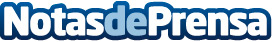 Los entrenadores ingleses como referencia en el fútbol mundialEntrenadores ingleses son una referencia en el fútbol mundial según un estudio realizado por Idea-sportsDatos de contacto:Pedro PerezNota de prensa publicada en: https://www.notasdeprensa.es/los-entrenadores-ingleses-como-referencia-en Categorias: Internacional Fútbol http://www.notasdeprensa.es